KUPNÍ SMLOUVAníže uvedené smluvní strany uzavírají tuto kupní smlouvu (dále jen „smlouva“) dle § 2079 a násl. zákona č. 89/2012 Sb., občanského zákoníku, ve znění pozdějších předpisůa v souladu se zákonem č. 134/2016 Sb., o zadávání veřejných zakázek, v platném znění (dále jen „zákon“ nebo „ZZVZ“)Účastníci smlouvyDomov důchodců Jablonecké Paseky, p.o.se sídlem: Vítězslava Nezvala 87/14, Jablonec nad Nisou, 466 02 IČO: 71220011zastoupený: Mgr. Marcelou Štáfovou, ředitelkoubankovní spojení: Komerční banka, a.s. číslo účtu: 78-6239670257/0100Kontaktní osoba: Mgr. Marcela Štáfová, ředitelka Domova důchodců Jablonecké Paseky, příspěvková organizace, Vítězslava Nezvala 87/14, Jablonec nad Nisou, 466 02, e-mail: reditel@dd-jablonec.cz, tel: xxxxxxxxxxxxxx(dále jen „kupující“) aRené Gackase sídlem: Opavská 958/53, 708 00 Ostrava IČO: 87733757DIČ: CZ7110045514osoba oprávněná podepsat smlouvu: René Gacka bankovní spojení: ČSOB a.s.číslo účtu: 299815115/0300evidence:	Zapsán	u	živnostenského	úřadu	Magistrátu	města	Ostravy	č.j. ZURZP/10847/11/JAP/4 pod spis. značkou ZURZP/10847/11/JAP.kontaktní osoba: Petr Gacka, e-mail: Petr.gacka@svitimezdrave.cz tel.:xxxxxxxxxxxxx (dále jen „prodávající“)(kupující a prodávající, dále společně jako „účastníci smlouvy“ nebo „smluvní strany“)Úvodní ustanoveníSmluvní strany prohlašují, že identifikační údaje specifikující smluvní strany jsou v souladu s právní skutečností v době uzavření smlouvy. Smluvní strany se zavazují, že změny dotčených údajů písemně oznámí druhé smluvní straně bez zbytečného odkladu. Při změně identifikačních údajů smluvních stran včetně změny účtu není nutné uzavírat ke smlouvě dodatek, jedině že o to požádá jedna ze smluvních stran.Tato smlouva je uzavřena na základě výsledku výběrového řízení v souladu se zákonem č. 134/2016 Sb., o zadávání veřejných zakázek, ve znění pozdějších předpisů (dále jen„ZZVZ“) k veřejné zakázce č. VZMR/07/2023 s názvem „Výměna svítidel – budova C“ (dále jen „veřejná zakázka“), ve které byla nabídka prodávajícího vybrána jako ekonomicky nejvýhodnější.Prodávající prohlašuje:že se detailně seznámil se všemi podklady k veřejné zakázce, s rozsahem a povahou předmětu plnění této smlouvy;že jsou mu známy veškeré technické, kvalitativní a jiné podmínky nezbytné pro realizaci předmětu plnění této smlouvy;že disponuje takovými kapacitami a odbornými znalostmi, které jsou nezbytné pro realizaci předmětu plnění této smlouvy za smluvenou kupní cenu uvedenou v této smlouvě a v dohodnutém termínu.Článek I. Předmět smlouvyProdávající se zavazuje, že dodá kupujícímu níže vymezený předmět koupě (dále jen„zboží“) a umožní mu nabýt vlastnické právo k předmětnému zboží. Kupující se zavazuje, že zboží převezme a uhradí prodávajícímu kupní cenu.Prodávající se zavazuje neprodleně po dodání zboží sestavit, uvést zboží do provozu a seznámit kupujícího s pravidly pro obsluhu a užívání zboží. Předmětem smlouvy je rovněž zajištění dopravy zboží do místa určení, jeho konfigurace, uvedení do provozu s předvedením funkčnosti a instruktáží obsluhy osobou k tomu oprávněnou.Součástí plnění dle této smlouvy je dále závazek prodávajícího provádění servisu v rámci záruky na 24 měsíců. Servis může být prováděn pouze u autorizovaného servisu prostřednictvím odborně vyškolených servisních techniků.V rámci záruky určuje servisní místo prodávající. Servisní místo se musí nacházet na území Libereckého kraje. Pokud je servisní místo mimo území Libereckého kraje, pak bude za servisní místo určeno to, které je v nejbližší dojezdové vzdálenosti od sídla kupujícího.Článek II. Specifikace zbožíProdávající se zavazuje dodat zboží specifikované v příloze této smlouvy, která tvoří její nedílnou součást.Zboží musí být nové, funkční, nerenovované, kompletní, v dohodnutém množství a provedení.Článek III. Termín a místo plněníProdávající se zavazuje dodat kupujícímu zboží nejpozději do 1 měsíce od nabytí účinnosti této kupní smlouvy. Prodávající je oprávněn dodat zboží kdykoli během dohodnuté lhůty v místě plnění, a to v pracovních dnech od 08:00 hod. do 15:00 hod., mimo tuto dobu pouze ve výjimečných případech a po předchozí dohodě s příjemcem. Dále je povinen telefonicky vyrozumět příjemce o připravenosti dodat zboží, a to nejméně 2 pracovní dny předem.Prodávající dodá zboží do místa sídla kupujícího. Prodávající se zavazuje předat kupujícímu spolu se zbožím také dokumenty, které jsou nezbytné k užívání zboží.Článek IV. Předání a převzetí zbožíProdávající se zavazuje dodat zboží kupujícímu v prvotřídní kvalitě, tj. bez jakýchkoli vad bránících řádnému užívání, ve stavu odpovídajícím této smlouvě, výzvě k podání nabídek a nabídce prodávajícího podané v rámci výběrového řízení.O předání zboží se sepíše předávací protokol, který musí obsahovat zejména:označení osoby prodávajícího včetně uvedení sídla a IČO;označení osoby kupujícího včetně uvedení sídla a IČO;označení této smlouvy včetně uvedení jejího evidenčního čísla;rozsah a předmět plnění;čas a místo předání zboží;jména a vlastnoruční podpis osob odpovědných za plnění této smlouvy;oznámení kupujícího dle odst. 5, pokud kupující provede prohlídku zboží přímo při jeho předání.Pokud je prodávajícím předložen při předání zboží dodací list nebo obdobný doklad, nahrazuje tento předávací protokol, nedohodnou-li se smluvní strany jinak.Prodávající se zavazuje umožnit kupujícímu prohlídku dodaného zboží.Kupující se zavazuje provést prohlídku předaného zboží nejpozději do 10 pracovních dnů ode dne jeho předání a v této lhůtě oznámit prodávajícímu výhrady k předanému zboží. Pokud kupující oznámí prodávajícímu, že nemá výhrady, nebo žádné výhrady neoznámí, má se za to, že kupující zboží akceptuje bez výhrad a že zboží převzal. Pokud kupující zjistí, že zboží trpí vadami, pro které dle jeho názoru lze zboží užívat k účelu vyplývajícímu z této smlouvy, popř. k účelu, který je pro užívání zboží obvyklý, oznámí prodávajícímu, že zboží akceptuje s výhradami. V takovém případě se má za to, že kupující zboží převzal. Nelze-li dle názoru kupujícího zboží pro jeho vady užívat k účelu vyplývajícímu z této smlouvy, popř. k účelu, který je pro užívání zboží obvyklý, oznámí prodávajícímu, že zboží odmítá. V takovém případě se má za to, že kupující zboží nepřevzal. Nepřevzaté zboží vrátí kupující zpět prodávajícímu, umožňuje-li to povaha věci a nedohodnou-li se smluvní strany jinak.Kupující je oprávněn odmítnout převzetí zboží také tehdy, pokud prodávající nevyzve kupujícího k převzetí zboží ve lhůtě dle čl. III odst. 1 této smlouvy.Oznámení o výhradách a oznámení o odmítnutí zboží musí obsahovat popis vad zboží a právo, které kupující v důsledku vady zboží uplatňuje (např. právo na odstranění vady dodáním chybějící nebo nové věci, právo na odstranění vady opravou).Prodávající se zavazuje bezplatně odstranit oznámené vady ve lhůtě dle článku VIII. této smlouvy, nedohodnou-li se smluvní strany jinak.Po opětovném předání zboží se obdobně uplatní postup pro předání a převzetí zboží.Článek V.Přechod nebezpečí škody na zboží a nabytí vlastnického právaNebezpečí škody přechází na kupujícího řádným převzetím zboží.Řádným převzetím zboží nabývá kupující ke zboží vlastnické právo.Článek VI.Práva a povinnosti smluvních stranProdávající se zavazuje provést plnění dle této smlouvy v souladu s podklady k veřejné zakázce. Prodávající je povinen zajistit, že zboží bude odpovídat obecně platným právním předpisům ČR, ve smlouvě uvedeným dokumentům a příslušným technickým normám, jejichž závaznost si smluvní strany tímto sjednávají.Prodávající je povinen po celou dobu provádění plnění podle této smlouvy disponovat potřebnou kvalifikací. Prodávající je na žádost kupujícího povinen existenci skutečností prokazujících potřebnou kvalifikaci kupujícímu prokázat ve lhůtě stanovené kupujícím a způsobem dle požadavku kupujícího.Prodávající se zavazuje neprodleně informovat kupujícího o všech skutečnostech, které by mu mohly způsobit finanční, nebo jinou újmu, o překážkách, které by mohly ohrozit termíny stanovené touto smlouvou a o eventuálních vadách dodaného zboží.Prodávající se zavazuje spolu s dodávkou doložit platné atesty ke všem komponentům zboží, ke kterým se to vztahuje, dále je prodávající povinen spolu s dodávkou zboží doložit prohlášení o shodě v souladu se zákonem č. 22/1997 Sb., o technických požadavcích na výrobky a o změně některých zákonů, ve znění pozdějších předpisů, a splnění příslušných norem a předpisů předložit kupujícímu. Při předání zboží se prodávající zavazuje předat veškeré doklady, návody k obsluze a záruční podmínky.Prodávající prohlašuje, že zboží není zatíženo právy třetích osob ani žádnými jinými právními vadami.Prodávající se zavazuje zachovávat mlčenlivost ohledně všech skutečností, se kterými se seznámí při plnění této smlouvy. Tato povinnost zavazuje i zmocněnce, zaměstnance nebo jiné pomocníky prodávajícího, kteří se podílej na plnění této smlouvy.Prodávající nesmí postoupit pohledávku nebo její část vyplývající z této smlouvy vůči kupujícímu třetí osobě bez předchozího písemného souhlasu kupujícího.Prodávající je povinen dodržovat pravidla publicity, resp. poskytnout nezbytnou součinnost kupujícímu k jejich provádění, v rozsahu vyplývajícím z příslušných právních předpisů.Prodávající je oprávněn změnit poddodavatele, pomocí něhož prokázal část splnění kvalifikace v rámci veřejné zakázky jen z vážných objektivních důvodů a s předchozím písemným souhlasem kupujícího, přičemž nový poddodavatel musí disponovat kvalifikací ve stejném či větším rozsahu, který původní poddodavatel prokázal za prodávajícího. Kupující nesmí souhlas se změnou poddodavatele bez objektivních důvodů odmítnout, pokud mu budou příslušné doklady ve lhůtě stanovené kupujícím předloženy.Článek VII.Kupní cena a platební podmínkyKupní cena je smluvními stranami sjednána ve výši:Cena dle odst. 1 včetně DPH je stanovena jako konečná a nepřekročitelná a zahrnuje veškeré náklady nezbytné k řádnému splnění závazků prodávajícího, včetně inflace.Prodávající je oprávněn fakturovat cenu po předání zboží za předpokladu, že podle čl. IV. této smlouvy je zboží akceptováno bez výhrad a prodávající řádně splnil další závazky vyplývající z této smlouvy.Faktura (daňový doklad) je splatná ve lhůtě 30 dnů od jejího doručení kupujícímu.Kupující neposkytuje zálohové platby.Faktura (daňový doklad) musí obsahovat zejména:označení osoby prodávajícího včetně uvedení sídla a IČO (DIČ),označení osoby kupujícího včetně uvedení sídla, IČO a DIČ,evidenční číslo faktury a datum vystavení faktury,rozsah a předmět plnění (nestačí pouze odkaz na evidenční číslo této smlouvy),den uskutečnění plnění (tj. v případě dílčího plnění den předání posledního kusu zboží),označení této smlouvy včetně uvedení jejího evidenčního čísla,lhůtu splatnosti v souladu s předchozím odstavcem,označení banky a číslo účtu, na který má být cena poukázána.Kromě náležitostí uvedených v předchozím odstavci musí faktura (daňový doklad) obsahovat náležitosti dle příslušných právních předpisů, zejména náležitosti stanovené ustanovením § 29 zákona č. 235/2004 Sb., o dani z přidané hodnoty, ve znění pozdějších předpisů.Jestliže faktura (daňový doklad) nebude obsahovat dohodnuté náležitosti, nebo náležitosti dle příslušných právních předpisů, nebo bude mít jiné vady, je kupující oprávněn ji vrátit prodávajícímu s uvedením vad. Prodávající vrácenou fakturu opraví, eventuálně vyhotoví novou, bezvadnou. V takovém případě se přeruší lhůta splatnosti a počne běžet znovu ve stejné délce doručením opravené nebo nové faktury (daňového dokladu).Dohodnutou kupní cenu uhradí kupující na základě faktury (daňového dokladu), která obsahuje všechny náležitosti stanovené touto smlouvou a příslušnými právními předpisy, bezhotovostním převodem na účet prodávajícího uvedený v této smlouvě nebo na účet, který prodávající kupujícímu písemně sdělí po uzavření této smlouvy.Článek VIII.Odpovědnost prodávajícího za vadyProdávající poskytuje záruku za jakost a vlastnosti zboží, jež odpovídají předmětu a účelu této smlouvy po dobu 24 měsíců od předání bezvadného zboží. Záruka se vztahuje navšechny vlastnosti zboží. Pokud výrobce poskytuje na zboží nebo jeho jednotlivé komponenty záruku delší, platí tato záruka. Záruční doba neběží po dobu, po kterou kupující nemůže užívat zboží pro jeho vady, za které odpovídá prodávající. Případné finanční náklady na přepravu k uznané reklamaci jsou na vrub prodávajícího.V případě odstranění vady dodáním nové věci poskytuje prodávající na tuto věc novou záruku ve stejné délce jako podle odst. 1, která běží ode dne předání nové věci. To neplatí při dalším dodání nové věci.Vyskytnou-li se při převzetí nebo během záruční doby vady zboží, má kupující podle své volby jeden z následujících nároků, a to bez ohledu na to, zda vadné plnění představuje podstatné či nepodstatné porušení smlouvy ve smyslu § 2106 a § 2107 občanského zákoníku:nárok na bezplatné odstranění vady dodáním nové věci bez vady nebo dodáním chybějící věci prodávajícím;nárok na odstranění vady opravou věci;nárok na slevu z kupní ceny;právo odstoupit od smlouvy.Prodávající  se  zavazuje  vadu  zboží  odstranit  neprodleně,  nejpozději  však do 30 kalendářních dnů ode dne doručení písemného oznámení kupujícího o vadách zboží.Pokud nelze v důsledku vady užívat zboží k účelu vyplývajícímu z této smlouvy, popř. k účelu, který je pro užívání zboží obvyklý, může kupující požadovat dodání nového zboží. Týká-li se vada pouze součásti věci, může kupující požadovat jen výměnu této součásti.Kupující je povinen u prodávajícího písemně uplatnit zjištěné vady zboží bez zbytečného odkladu poté, co je zjistil. Oznámení vady musí obsahovat její popis a právo, které kupující v důsledku vady zboží uplatňuje.Prodávající se zavazuje zahájit úkony nutné k odstranění vady nejpozději do 48 hodin od doručení písemného oznámení kupujícího o vadách zboží.Bude-li odstraňování vad zboží bezúspěšné nebo nebudou-li vady bez závažného důvodu odstraněny ve lhůtě 30 kalendářních dnů, je kupující dále oprávněn pověřit odstraněním vad zboží třetí osobu. Takto vzniklé náklady je prodávající povinen kupujícímu nahradit.Způsob vyřízení reklamace určuje kupující.Veškerá písemná, telefonická či osobní komunikace bude v rámci záručního, mimozáručního i pozáručního servisu vedena v českém jazyce.Za písemné oznámení vady a volby nároku z vady zboží se považuje i zpráva zaslaná e-mailem na adresu info@svitimezdrave.cz.Článek IX. Digitální obsahV případě, že je zboží či jeho část propojeno s digitálním obsahem nebo službou digitálního obsahu takovým způsobem, že by bez nich nemohla plnit své funkce, majísmluvní strany rovněž práva a povinnosti uvedené v tomto článku. Pokud veškeré nebo některé konkrétní zboží není propojeno s digitálním obsahem nebo službou digitálního obsahu, tento článek se vůči němu neplatní.Pokud digitální obsah podléhá ochraně dle zák. č. 121/2000 Sb., o právu autorském, o právech souvisejících s právem autorským a o změně některých zákonů (autorský zákon), ve znění pozdějších předpisů, kupující nejpozději dnem předání a převzetí zboží získá práva související s ochranou duševního vlastnictví vztahující se k digitálnímu obsahu, a to v rozsahu, který je nutný k využívání digitálního obsahu a všech jeho funkcionalit, případně k účelu, který vyplývá z této smlouvy.Licence poskytnutá podle této smlouvy se vztahuje i na všechny aktualizované verze poskytnutého digitálního obsahu. Odměna za poskytnutí licence je součástí kupní ceny.Kupující má právo ze strany poskytovatele digitálního obsahu na bezplatné poskytnutí všech potřebných aktualizací digitálního obsahu, a to minimálně po dobu trvání záruky za jakost podle čl. VIII. této smlouvy, a v případě operačního programu také minimálně po dobu, po kterou je k němu oficiálně poskytována technická podpora, pokud bude delší než doba trvání záruky. Potřebnými aktualizacemi se rozumí takové aktualizace, které jsou nezbytné, aby byl digitální obsah bez vad.Kupující má právo, aby ho poskytovatel digitálního obsahu upozornil na dostupnost aktualizací a na způsob, jak je může získat. V případě, že poskytovatel digitálního obsahu kupujícího takto neupozorní, má kupující právo požadovat, aby poskytovatel digitálního obsahu provedl potřebné aktualizace sám.Pokud není poskytovatelem digitálního obsahu třetí osoba, která digitální obsah poskytuje samostatně, je jím prodávající. V případě pochybností se má za to, že poskytovatelem digitálního obsahu je prodávající.Kupující má právo, aby mu na jeho žádost prodávající bez zbytečného odkladu sdělil, kdo je poskytovatelem digitálního obsahu podle tohoto článku.V případě, že vada digitálního obsahu brání kupujícímu užívat zboží k účelu vyplývajícímu z této smlouvy, popř. k účelu, který je pro užívání zboží obvyklý, má kupující právo uplatnit vadu digitálního obsahu u prodávajícího bez ohledu na to, zda je prodávající zároveň poskytovatelem digitálního obsahu-.Článek X.Dohoda o smluvní pokutě, úrok z prodlení a náhrada škodyV případě, že prodávající nepředá zboží v dohodnutém termínu na dohodnutém místě, zavazuje se kupujícímu uhradit smluvní pokutu ve výši 0,5 % z celkové kupní ceny včetně DPH za každý započatý den prodlení. DPH.V případě prodlení prodávajícího s odstraněním vad zboží ve lhůtě stanovené touto smlouvou se prodávající zavazuje kupujícímu uhradit smluvní pokutu ve výši 0,5 % z celkové kupní ceny včetně DPH za každý den započatý prodlení a jednotlivou vadu. V případě, že prodávající není plátcem DPH, počítá se smluvní pokuta z kupní ceny bez DPH-Smluvní pokuta je splatná ve lhůtě 10 dní ode dne zániku povinnosti, kterou utvrzuje. Prodávající je povinen na výzvu kupujícího uhradit dosud vzniklou část smluvní pokutyi před zánikem utvrzené povinnosti, v takovém případě je vzniklá část smluvní pokuty splatná ve lhůtě 10 dnů od doručení písemné výzvy prodávajícímu.Smluvní pokuta je za účelem jejího započtení proti pohledávce prodávajícího na zaplacení kupní ceny splatná ihned po zániku utvrzené povinnosti. Úrok z prodlení vzniklý v důsledku včasného neuhrazení smluvní pokuty je za účelem jeho započtení proti pohledávce prodávajícího na zaplacení kupní ceny splatný ihned po jeho vzniku.Kupující se zavazuje při prodlení se zaplacením faktury zaplatit prodávajícímu úrok z prodlení ve výši 0,05 % z fakturované částky za každý den prodlení.Kupující má právo na náhradu škody způsobené prodávajícím porušením jakékoli jeho povinnosti vztahující se k této smlouvě. Prodávající je tak například povinen uhradit kupujícímu škodu v podobě odvodu za porušení rozpočtové kázně nebo je povinen uhradit škodu vzniklou v důsledku porušení platného zákona o zadávání veřejných zakázek. Vznikne-li škoda v důsledku porušení povinnosti, která je utvrzena smluvní pokutou, má kupující právo na náhradu škody, která dohodnutou smluvní pokutu převyšuje.Kupující je oprávněn započíst svoji pohledávku, kterou má za prodávajícím, proti pohledávce prodávajícího za kupujícím, a to za podmínek stanovených touto smlouvou a občanským zákoníkem. Pokud prodávající poruší některou ze svých povinností a v důsledku toho vznikne kupujícímu nárok na smluvní pokutu nebo nárok na náhradu vzniklé škody v podobě odvodu za porušení rozpočtové kázně, vylučují smluvní strany ve vztahu k jejich započtení aplikaci § 1987 odst. 2 občanského zákoníku.Článek XI.Odstoupení od smlouvySmluvní strany mohou odstoupit od této smlouvy z důvodů stanovených zákonem nebo touto smlouvou.Kupující je oprávněn od smlouvy odstoupit, pokud prodávající poruší jakoukoliv svoji povinnost vyplývající z této smlouvy, pokud prodávající vstoupí do likvidace nebo je proti němu zahájeno insolvenční řízení.Článek XII.Kontaktní osoby a doručování písemnostíKontaktní osoby uvedené výše jednají za smluvní stravy ve všech věcech souvisejících s plněním této smlouvy, zejména podepisují zápisy z jednání smluvních stran a předávací protokol. Kontaktní osoba kupujícího je též oprávněna oznamovat za kupujícího vady zboží a činit další oznámení, žádosti či jiné úkony podle této smlouvy.Změna určení kontaktních osob nevyžaduje změnu této smlouvy. Smluvní strana je však povinna takovou změnu bez zbytečného odkladu písemně sdělit druhé smluvní straně.Kromě jiných způsobů komunikace dohodnutých mezi stranami se za účinné považují osobní doručování, doručování doporučenou poštou, datovou schránkou, faxem či elektronickou poštou. Pro doručování platí kontaktní údaje smluvních stran a jejích kontaktních osob nebo kontaktní údaje, které si smluvní strany po uzavření této smlouvy písemně oznámily.Oznámení správně adresovaná se považují za uskutečněná v případě osobního doručování anebo doručování doporučenou poštou okamžikem doručení, v případě posílání faxem či elektronickou poštou okamžikem obdržení potvrzení o doručení od protistrany při použití stejného komunikačního kanálu.Článek XIII.Zveřejnění smlouvy a obchodní tajemství	Prodávající bere na vědomí, že smlouvy s hodnotou předmětu převyšující 50 000 Kč bez DPH včetně dohod, na základě kterých se tyto smlouvy mění, nahrazují nebo ruší, zveřejní kupující v registru smluv zřízeném jako informační systém veřejné správy na základě zákona č. 340/2015 Sb., o registru smluv. Prodávající výslovně souhlasí s tím, aby tato smlouva včetně případných dohod o její změně, nahrazení nebo zrušení byly v plném rozsahu v registru smluv kupujícím zveřejněny. Smluvní strany souhlasí s uveřejněním svých osobních údajů.	Prodávající prohlašuje, že skutečnosti uvedené v této smlouvě nepovažuje za obchodní tajemství a uděluje svolení k jejich užití a zveřejnění bez stanovení jakýchkoliv dalších podmínek.Článek XIV. Ostatní ustanovení	Tato smlouva je vyhotovena ve dvou vyhotoveních, které mají platnost a závaznost originálu. Kupující obdrží jedno vyhotovení a jedno vyhotovení obdrží prodávající.	Smlouva může být měněna či doplňována pouze písemnými, oboustranně dohodnutými, vzestupně číslovanými dodatky, které se stávají její nedílnou součástí.	Smluvní strany jsou povinny označit údaje ve smlouvě, které jsou chráněny zvláštními zákony a nemohou být poskytnuty, a to žlutou barvou zvýraznění textu či přímo ve zvláštním ustanovení smlouvy je označit např. jako obchodní, bankovní tajemství nebo jinou utajovanou skutečnost podle zvláštního zákona.	Tato smlouva nabývá platnosti i účinnosti dnem jejího zveřejnění v souladu s platnými právními předpisy.	Smluvní strany prohlašují, že souhlasí s textem této smlouvy a že ji uzavřely na základě svobodné a vážné vůle.Nedílnou součástí této smlouvy jsou tyto přílohy: Příloha č. 1: Položková cenová nabídkaV Jablonci nad Nisou dne 24.10.2023	V Ostravě dne 12.10.2023Za kupujícího: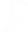 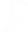 Za prodávajícíhoCelková cena bez DPH189975 ,- KčDPH (…%)28496 ,- KčCelková cena vč. DPH218471 ,- Kč